Bonjour, Aujourd’hui, je vous propose de réaliser un algorithme avec des petites chouettes comme celui-ci : 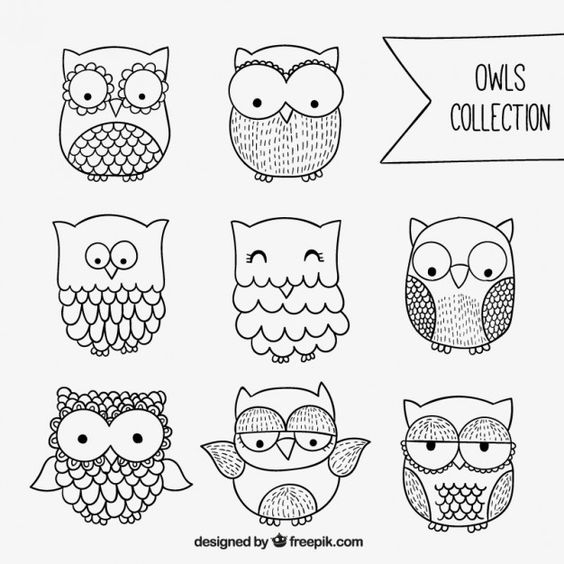 Ensuite les MS ont un travail de graphisme avec des spirales et les GS avec des boucles.Les PS peuvent réaliser des spirales avec de la pâte à modeler ou de la pâte à sel. 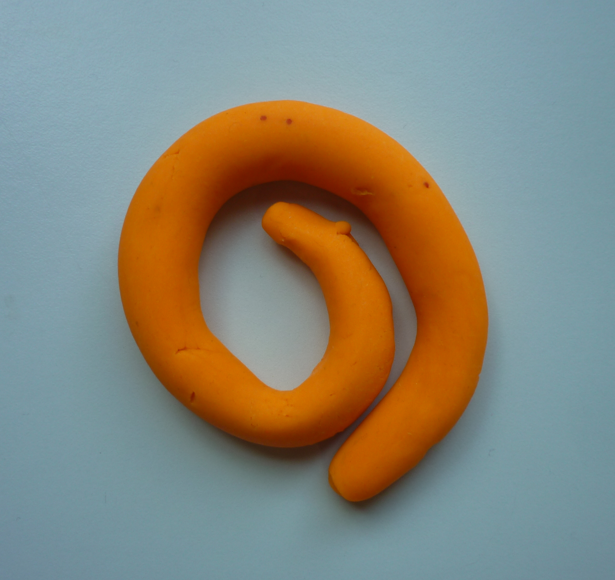 Voici un exemple. Bon travail et bonne journéeMaitresse Isabelle